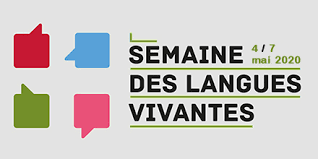 Chanter les langues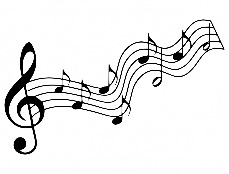 Conseils aux parents : Ecouter les différents chants avec votre enfant. Puis laissez-le choisir celui qu’il apprendra cette semaine. Le secret pour apprendre ces chants : c’est la répétition. Vous allez être surpris de la faculté de vos enfants à répéter et mémoriser ces sonorités africaines ou Maoré.Ecouter la chanson « Frère Jacques » dans plusieurs langues.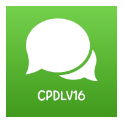 Chant 1 : Epo itaï taï é(chant traditionnel Maoré-Nouvelle Zélande): "Nous ne serons pas tristes, nous serons seulement heureux." ici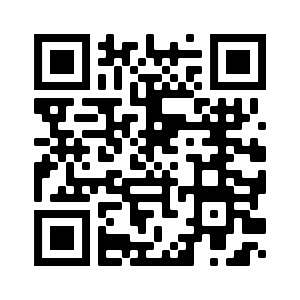 C’est une chanson à gestes.Chant 2 : Olélé moliba makasi(chanson en langue lingala-Congo, Centre Afrique, Cameroun, Angola) ici 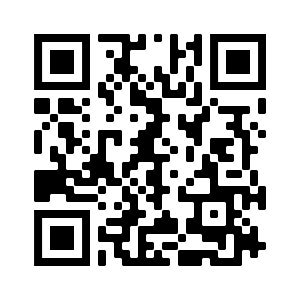 En Anglais : Brother John 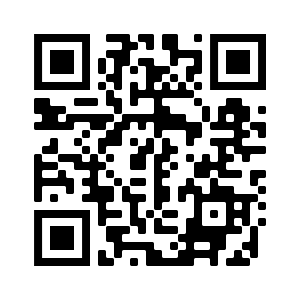 En Allemand : Bruder Jacob 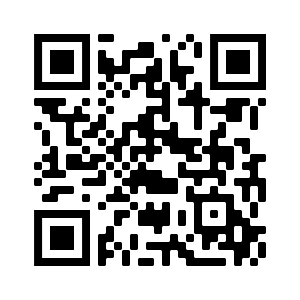 En Espagnol : Fray Santagio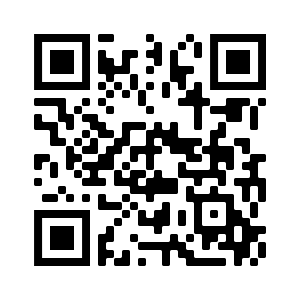 Début en Français, Espagnol à 1’15En Italien : Fra Martino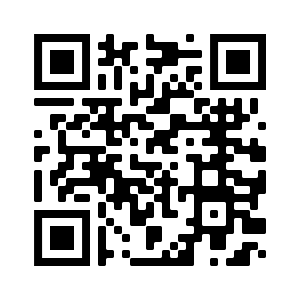 